نمودار گردش کار در کمیسیوننحوه گردش کار درخواست دانشجویان جهت طرح در کمیسیون موارد خاص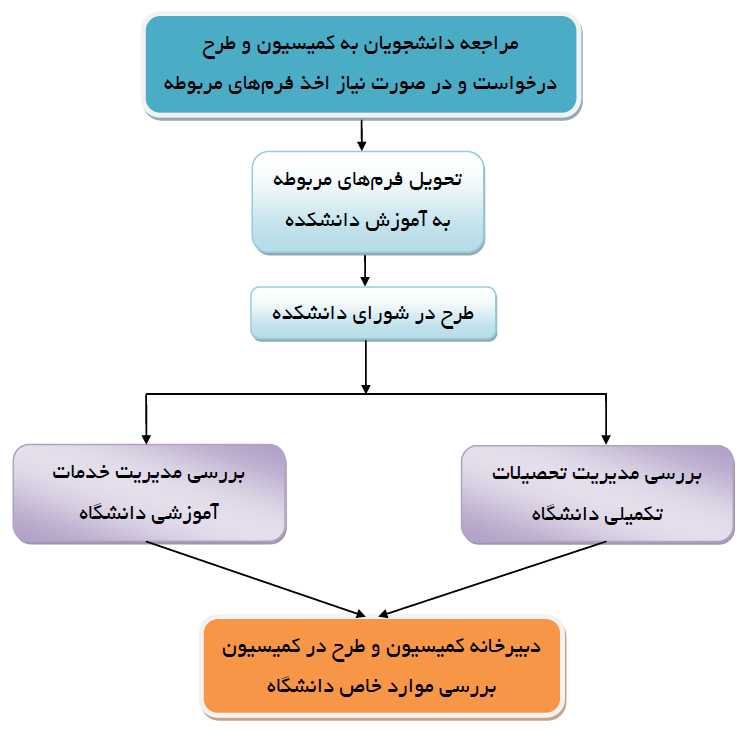 